Statement of Results 	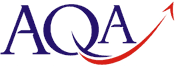 Centre Name	Centre Number	Candidate NumberKing Solomon Academy	56471	9573Candidate Name	Date of Birth	Date of ExamHossen	11/23/1997	June 2013Exam	Subject	GradeGCSE 	Mathematics	A*GCSE 	English	A*GCSE 	Science	A*GCSE 	French	A*GCSE 	Music	A*Page 1 of 1Statement of Results 	Centre Name	Centre Number	Candidate NumberKing Solomon Academy	56471	4324Candidate Name	Date of Birth	Date of ExamTaleb	11/1/1997	June 2013Exam	Subject	GradeGCSE 	Mathematics	A*GCSE 	English	A*GCSE 	Science	A*GCSE 	French	A*GCSE 	Music	A*Page 1 of 1Statement of Results 	Centre Name	Centre Number	Candidate NumberKing Solomon Academy	56471	2084Candidate Name	Date of Birth	Date of ExamMasood	12/18/1997	June 2013Exam	Subject	GradeGCSE 	Mathematics	A*GCSE 	English	A*GCSE 	Science	A*GCSE 	French	A*GCSE 	Music	A*Page 1 of 1Statement of Results 	Centre Name	Centre Number	Candidate NumberKing Solomon Academy	56471	1458Candidate Name	Date of Birth	Date of ExamConte	9/30/1997	June 2013Exam	Subject	GradeGCSE 	Mathematics	A*GCSE 	English	A*GCSE 	Science	A*GCSE 	French	A*GCSE 	Music	A*Page 1 of 1Statement of Results 	Centre Name	Centre Number	Candidate NumberKing Solomon Academy	56471	9310Candidate Name	Date of Birth	Date of ExamAli	1/31/1998	June 2013Exam	Subject	GradeGCSE 	Mathematics	A*GCSE 	English	A*GCSE 	Science	A*GCSE 	French	A*GCSE 	Music	A*Page 1 of 1Statement of Results 	Centre Name	Centre Number	Candidate NumberKing Solomon Academy	56471	2628Candidate Name	Date of Birth	Date of ExamHussain	9/14/1997	June 2013Exam	Subject	GradeGCSE 	Mathematics	A*GCSE 	English	A*GCSE 	Science	A*GCSE 	French	A*GCSE 	Music	A*Page 1 of 1Statement of Results 	Centre Name	Centre Number	Candidate NumberKing Solomon Academy	56471	1696Candidate Name	Date of Birth	Date of ExamMohammed	1/7/1998	June 2013Exam	Subject	GradeGCSE 	Mathematics	A*GCSE 	English	A*GCSE 	Science	A*GCSE 	French	A*GCSE 	Music	A*Page 1 of 1Statement of Results 	Centre Name	Centre Number	Candidate NumberKing Solomon Academy	56471	4114Candidate Name	Date of Birth	Date of ExamAli	2/8/1998	June 2013Exam	Subject	GradeGCSE 	Mathematics	A*GCSE 	English	A*GCSE 	Science	A*GCSE 	French	A*GCSE 	Music	A*Page 1 of 1Statement of Results 	Centre Name	Centre Number	Candidate NumberKing Solomon Academy	56471	6229Candidate Name	Date of Birth	Date of ExamWaleed	6/29/1998	June 2013Exam	Subject	GradeGCSE 	Mathematics	A*GCSE 	English	A*GCSE 	Science	A*GCSE 	French	A*GCSE 	Music	A*Page 1 of 1Statement of Results 	Centre Name	Centre Number	Candidate NumberKing Solomon Academy	56471	3150Candidate Name	Date of Birth	Date of ExamMalique	8/20/1998	June 2013Exam	Subject	GradeGCSE 	Mathematics	A*GCSE 	English	A*GCSE 	Science	A*GCSE 	French	A*GCSE 	Music	A*Page 1 of 1Statement of Results 	Centre Name	Centre Number	Candidate NumberKing Solomon Academy	56471	3658Candidate Name	Date of Birth	Date of ExamBoboto	9/23/1997	June 2013Exam	Subject	GradeGCSE 	Mathematics	A*GCSE 	English	A*GCSE 	Science	A*GCSE 	French	A*GCSE 	Music	A*Page 1 of 1Statement of Results 	Centre Name	Centre Number	Candidate NumberKing Solomon Academy	56471	5353Candidate Name	Date of Birth	Date of ExamOsborne	8/18/1998	June 2013Exam	Subject	GradeGCSE 	Mathematics	A*GCSE 	English	A*GCSE 	Science	A*GCSE 	French	A*GCSE 	Music	A*Page 1 of 1Statement of Results 	Centre Name	Centre Number	Candidate NumberKing Solomon Academy	56471	2602Candidate Name	Date of Birth	Date of ExamLa Grotteria	9/4/1997	June 2013Exam	Subject	GradeGCSE 	Mathematics	A*GCSE 	English	A*GCSE 	Science	A*GCSE 	French	A*GCSE 	Music	A*Page 1 of 1Statement of Results 	Centre Name	Centre Number	Candidate NumberKing Solomon Academy	56471	4427Candidate Name	Date of Birth	Date of ExamKolajo	4/22/1998	June 2013Exam	Subject	GradeGCSE 	Mathematics	A*GCSE 	English	A*GCSE 	Science	A*GCSE 	French	A*GCSE 	Music	A*Page 1 of 1